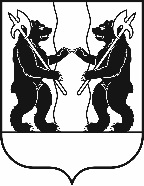 М У Н И Ц И П А Л Ь Н Ы Й С О В Е ТЯрославского муниципального районаР Е Ш Е Н И Е23.12.2021                                                                                                                                   № 136Об утверждении дополнительных соглашений
к соглашениям о передаче осуществления части полномочий по зимнему содержанию дорог на 2021 годПринято на заседанииМуниципального СоветаЯрославского муниципального района«23» декабря 2021 г.В соответствии с Федеральным законом от 6 октября 2003 года № 131 - ФЗ «Об общих принципах организации местного самоуправления в Российской Федерации» МУНИЦИПАЛЬНЫЙ СОВЕТ ЯРОСЛАВСКОГО МУНИЦИПАЛЬНОГО РАЙОНА РЕШИЛ:1. Утвердить проект дополнительного соглашения к Соглашению о передаче осуществления части полномочий по зимнему содержанию дорог Ярославского муниципального района Заволжскому сельскому поселению, проект которого был утвержден решением Муниципального Совета Ярославского муниципального района от 22.10.2020 № 67, согласно приложению 1.2. Утвердить проект дополнительного соглашения к Соглашению о передаче осуществления части полномочий по зимнему содержанию дорог Ярославского муниципального района Ивняковскому сельскому поселению, проект которого был утвержден решением Муниципального Совета Ярославского муниципального района от 22.10.2020 № 67, согласно приложению 2.3. Утвердить проект дополнительного соглашения к Соглашению о передаче осуществления части полномочий по зимнему содержанию дорог Ярославского муниципального района Кузнечихинскому сельскому поселению, проект которого был утвержден решением Муниципального Совета Ярославского муниципального района от 22.10.2020 № 67, согласно приложению 3.4. Утвердить проект дополнительного соглашения к Соглашению о передаче осуществления части полномочий по зимнему содержанию дорог Ярославского муниципального района Туношенскому сельскому поселению, проект которого был утвержден решением Муниципального Совета Ярославского муниципального района от 22.10.2020 № 67, согласно приложению 4.5. Контроль за исполнением настоящего Решения возложить на комитет Муниципального Совета Ярославского муниципального района по регламенту, этике, нормотворчеству, обеспечению депутатской деятельности и вопросам местного самоуправления (Фаламеева Е.В.).Глава Ярославского                                    Председатель Муниципального Советамуниципального района                             Ярославского муниципального района_________________Н.В. Золотников          ___________________ Е.В.Шибаев«___»_________________ 2021 года          «___»_________________ 2021 годаПриложение 1к решению Муниципального Совета ЯМРот 23.12.2021 № 136Утверждено решением                                                  Утверждено решениемМуниципального Совета                                               Муниципального СоветаЗаволжского сельского поселения                               Ярославского муниципального районаот ________________ № _________                             от_________________№ ____________Председатель Муниципального Совета                       Председатель Муниципального СоветаЗаволжского  сельского поселения                               Ярославского муниципального района___________________ (С.Н.Шепелева)                        ____________________(Е.В.Шибаев)ДОПОЛНИТЕЛЬНОЕ СОГЛАШЕНИЕк Соглашению о передаче осуществления части полномочий по зимнему содержанию дорог Ярославского муниципального районаЗаволжскому сельскому поселениюАдминистрация Ярославского муниципального района в лице Главы Ярославского муниципального района Золотникова Николая Владимировича, действующего на основании Устава Ярославского муниципального района, с одной стороны, и Администрация Заволжского сельского поселения Ярославского муниципального района в лице Главы Заволжского сельского поселения Ярославского муниципального района  Ашастиной Наталии Ивановны, действующей на основании Устава Заволжского сельского поселения Ярославского муниципального района, с другой стороны, совместно именуемые «Стороны», заключили настоящее Дополнительное соглашение к Соглашению о передаче осуществления части полномочий по зимнему содержанию дорог Ярославского муниципального районаЗаволжскому сельскому поселению, утвержденному Решением Муниципального Совета ЯМР от 22.10.2020 № 67, о нижеследующем.1. Внести в Соглашение о передаче осуществления части полномочий по зимнему содержанию дорог Ярославского муниципального районаЗаволжскому сельскому поселению, изменения, изложив статью 4 в следующей редакции:«Статья 4Объем межбюджетных трансфертов, переданных бюджету Заволжского сельского поселения для осуществления полномочий, указанных в статье 1 настоящего Соглашения, составляет 2704810 (два миллиона семьсот четыре тысячи восемьсот десять) рублей 00 копеек».2. Настоящее дополнительное соглашение заключено в двух экземплярах, имеющих равную юридическую силу, по одному для каждой из Сторон.3. Настоящее дополнительное соглашение вступает в силу с момента его подписания Сторонами и действует по 31.12.2021.4. Настоящее дополнительное соглашение является неотъемлемой частью Соглашения, проект которого утвержденрешением Муниципального Совета от 22.10.2020 № 67.5. Реквизиты сторон:Приложение 2к решению Муниципального Совета ЯМРот 23.12.2021 № 136Утверждено решением                                                      Утверждено решениемМуниципального Совета                                                   Муниципального СоветаИвняковского  сельского поселения                                Ярославского муниципального районаот ________________ № _________                                 от_________________№ ____________Председатель Муниципального Совета                          Председатель Муниципального СоветаИвняковского  сельского поселения                               Ярославского муниципального района___________________ (Н.В. Ванюкова)                        ____________________(Е.В.Шибаев)ДОПОЛНИТЕЛЬНОЕ СОГЛАШЕНИЕк Соглашению о передаче осуществления части полномочий по зимнему содержанию дорог Ярославского муниципального районаИвняковскому сельскому поселениюАдминистрация Ярославского муниципального района в лице Главы Ярославского муниципального района Золотникова Николая Владимировича, действующего на основании Устава Ярославского муниципального района, с одной стороны, и Администрация Ивняковского сельского поселения Ярославского муниципального района в лице Главы Ивняковского сельского поселения Ярославского муниципального района Цуренковой Ирины Ивановны, действующей на основании Устава Ивняковского сельского поселения Ярославского муниципального района, с другой стороны, совместно именуемые «Стороны», заключили настоящее Дополнительное соглашение к Соглашению о передаче осуществления части полномочий по зимнему содержанию дорог Ярославского муниципального районаЗаволжскому сельскому поселению, утвержденному Решением Муниципального Совета ЯМР от 22.10.2020 № 67, о нижеследующем.1. Внести в Соглашение о передаче осуществления части полномочий по зимнему содержанию дорог Ярославского муниципального района Ивняковскому сельскому поселению, изменения, изложив статью 4 в следующей редакции:«Статья 4Объем межбюджетных трансфертов, переданных бюджету Ивняковского сельского поселения для осуществления полномочий, указанных в статье 1 настоящего Соглашения, составляет 2048194 (два миллиона сорок восемь тысяч сто девяносто четыре) рубля80 копеек».2. Настоящее дополнительное соглашение заключено в двух экземплярах, имеющих равную юридическую силу, по одному для каждой из Сторон.3. Настоящее дополнительное соглашение вступает в силу с момента его подписания Сторонами и действует по 31.12.2021.4. Настоящее дополнительное соглашение является неотъемлемой частью Соглашения, проект которого утвержденрешением Муниципального Совета от 22.10.2020 № 67.5. Реквизиты сторон:Приложение 3к решению Муниципального Совета ЯМРот 23.12.2021 № 136Утверждено решением                                                  Утверждено решениемМуниципального Совета                                               Муниципального СоветаКузнечихинского сельского поселения                       Ярославского муниципального районаот ________________ № _________                             от_________________№ ____________Председатель Муниципального Совета                     Председатель Муниципального СоветаКузнечихинского сельского поселения                     Ярославского муниципального района___________________ (В.С. Курицин)                        ____________________(Е.В.Шибаев)ДОПОЛНИТЕЛЬНОЕ СОГЛАШЕНИЕк Соглашению о передаче осуществления части полномочий по зимнему содержанию дорог Ярославского муниципального районаКузнечихинскому сельскому поселениюАдминистрация Ярославского муниципального района в лице Главы Ярославского муниципального района Золотникова Николая Владимировича, действующего на основании Устава Ярославского муниципального района, с одной стороны, и Администрация Кузнечихинского сельского поселения Ярославского муниципального района в лице Главы Кузнечихинского сельского поселения Ярославского муниципального района  Белозерова Александра Викторовича, действующего на основании Устава Кузнечихинского сельского поселения Ярославского муниципального района, с другой стороны, совместно именуемые «Стороны», заключили настоящее Дополнительное соглашение к Соглашению о передаче осуществления части полномочий по зимнему содержанию дорог Ярославского муниципального районаКузнечихинскому сельскому поселению, утвержденному Решением Муниципального Совета ЯМР от 22.10.2020 № 67, о нижеследующем.1. Внести в Соглашение о передаче осуществления части полномочий по зимнему содержанию дорог Ярославского муниципального районаКузнечихинскомусельскому поселению, измененияизложивстатью 4 в следующей редакции:«Статья 4Объем межбюджетных трансфертов, переданных бюджету Кузнечихинскогосельского поселения для осуществления полномочий, указанных в статье 1 настоящего Соглашения, составляет 2080752 (два миллиона восемьдесят тысяч семьсот пятьдесят два) рубля80 копеек».2. Настоящее дополнительное соглашение заключено в двух экземплярах, имеющих равную юридическую силу, по одному для каждой из Сторон.3. Настоящее дополнительное соглашение вступает в силу с момента его подписания Сторонами и действует по 31.12.2021.4. Настоящее дополнительное соглашение является неотъемлемой частью Соглашения, проект которого утвержденрешением Муниципального Совета от 22.10.2020 № 67.5. Реквизиты сторон:Приложение 4к решению Муниципального Совета ЯМРот 23.12.2021 № 136Утверждено решением                                                      Утверждено решениемМуниципального Совета                                                   Муниципального СоветаТуношенского сельского поселения                                Ярославского муниципального районаот ________________ № _________                                 от_________________№ ____________Председатель Муниципального Совета                          Председатель Муниципального СоветаТуношенского сельского поселения                                Ярославского муниципального района___________________ (С.Е. Балкова)                               ____________________(Е.В.Шибаев)ДОПОЛНИТЕЛЬНОЕ СОГЛАШЕНИЕк Соглашению о передаче осуществления части полномочий по зимнему содержанию дорог Ярославского муниципального районаТуношенскому сельскому поселениюАдминистрация Ярославского муниципального района в лице Главы Ярославского муниципального района Золотникова Николая Владимировича, действующего на основании Устава Ярославского муниципального района, с одной стороны, и Администрация Туношенского сельского поселения Ярославского муниципального района в лице Главы Туношенского сельского поселения Ярославского муниципального района  Печаткиной Натальи Викторовны, действующего на основании Устава Туношенского сельского поселения Ярославского муниципального района, с другой стороны, совместно именуемые «Стороны», заключили настоящее Дополнительное соглашение к Соглашению о передаче осуществления части полномочий по зимнему содержанию дорог Ярославского муниципального районаТуношенскому сельскому поселению, утвержденному Решением Муниципального Совета ЯМР от 22.10.2020 № 67, о нижеследующем.1. Внести в Соглашение о передаче осуществления части полномочий по зимнему содержанию дорог Ярославского муниципального районаТуношенскому сельскому поселению, изменения, изложивстатью 4 в следующей редакции:«Статья 4Объем межбюджетных трансфертов, переданных бюджету Туношенскогосельского поселения для осуществления полномочий, указанных в статье 1 настоящего Соглашения, составляет 1105054 (один миллион сто пять тысяч пятьдесят четыре) рубля80 копеек.».2. Настоящее дополнительное соглашение заключено в двух экземплярах, имеющих равную юридическую силу, по одному для каждой из Сторон.3. Настоящее дополнительное соглашение вступает в силу с момента его подписания Сторонами и действует по 31.12.2021.4. Настоящее дополнительное соглашение является неотъемлемой частью Соглашения, проект которого утвержденрешением Муниципального Совета от 22.10.2020 № 67.5. Реквизиты сторон:Администрация районаАдрес:д. 10а, ул. Зои Космодемьянской, г. Ярославль, 150003Банковские реквизиты:УФК по Ярославской области (УФ и СЭР Администрации ЯМР)р/с 03100643000000017100 внаименование банка: ОТДЕЛЕНИЕ ЯРОСЛАВЛЬ БАНКА РОССИИ//УФК по Ярославской области г.ЯрославльБИК 017888102кор.счет: 40102810245370000065ИНН 7606009396КПП760601001ОКТМО 78650000  Администрация поселенияАдрес:д. 8а, п. Заволжье, Ярославский район, Ярославская обл., 150027Банковские реквизиты: УФК по Ярославской области (Администрация Заволжского сельского поселения ЯМР)р/с 03100643000000017100 внаименование банка: ОТДЕЛЕНИЕ ЯРОСЛАВЛЬ БАНКА РОССИИ//УФК по Ярославской области г.ЯрославльБИК 017888102кор.счет: 40102810245370000065ОКТМО78650410ИНН/КПП 7627029034/762701001КБК 844 202 40014 10 0000 150Глава Ярославского муниципального района___________________Н.В.ЗолотниковМ.П.ГлаваЗаволжского сельского поселения_________________  Н.И.Ашастина М.П.Администрация районаАдрес:д. 10а, ул. Зои Космодемьянской, г. Ярославль, 150003Банковские реквизиты:УФК по Ярославской области (УФ и СЭР Администрации ЯМР)р/с 03100643000000017100 внаименование банка: ОТДЕЛЕНИЕ ЯРОСЛАВЛЬ БАНКА РОССИИ//УФК по Ярославской области г.ЯрославльБИК 017888102кор.счет: 40102810245370000065ИНН 7606009396КПП760601001ОКТМО 78650000  Администрация поселенияАдрес:ул. Центральная, д. 4а,  пос. Ивняки, Ярославский район, Ярославская обл., 150507Банковские реквизиты: УФК по Ярославской области (Администрация Ивняковского сельского поселения Ярославского муниципального района Ярославской области     л/с 03713001010)р/с 03100643000000017100 внаименование банка: ОТДЕЛЕНИЕ ЯРОСЛАВЛЬ БАНКА РОССИИ//УФК по Ярославской области г.ЯрославльБИК 017888102кор.счет: 40102810245370000065ОКТМО78650455ИНН/КПП 7627029330/762701001КБК 840  202  40014  10  0000 150Глава Ярославского муниципального района___________________Н.В.ЗолотниковМ.П.ГлаваИвняковского сельского поселения_________________  И.И. Цуренкова М.П.Администрация районаАдрес:д. 10а, ул. Зои Космодемьянской, г. Ярославль, 150003Банковские реквизиты:УФК по Ярославской области (УФ и СЭР Администрации ЯМР)р/с 03100643000000017100 внаименование банка: ОТДЕЛЕНИЕ ЯРОСЛАВЛЬ БАНКА РОССИИ//УФК по Ярославской области г.ЯрославльБИК 017888102кор.счет: 40102810245370000065ИНН 7606009396КПП760601001ОКТМО 78650000  Администрация поселенияАдрес:ул. Центральная, д. 40, д. Кузнечиха, Ярославский район, Ярославская область, 150510Банковские реквизиты:р/с 03100643000000017100 внаименование банка: ОТДЕЛЕНИЕ ЯРОСЛАВЛЬ БАНКА РОССИИ//УФК по Ярославской области г.ЯрославльБИК 017888102кор.счет: 40102810245370000065УФК по Ярославской области Отделение Ярославль г. ЯрославльИНН/КПП 7627029308/762701001ОКТМО 78650435КБК 841  202  40014  10  0000 150Глава Ярославского муниципального района___________________Н.В.ЗолотниковМ.П.ГлаваКузнечихинского сельского поселения_________________  А.В. Белозеров М.П.Администрация районаАдрес:ул. Зои Космодемьянской, д. 10а,г. Ярославль, 150003Банковские реквизиты:ИНН 7606009396КПП760601001УФК по Ярославской области (УФ и СЭР Администрации ЯМР)р/с 03100643000000017100 внаименование банка: ОТДЕЛЕНИЕ ЯРОСЛАВЛЬ БАНКА РОССИИ//УФК по Ярославской области г.ЯрославльБИК 017888102кор.счет: 40102810245370000065ОКТМО 78650000Администрация поселенияАдрес:ул. Школьная, д. 3, село Туношна,           Ярославский р-н, Ярославская обл., 150501Банковские реквизиты:УФК по Ярославской области (Администрации Туношенского сельского поселения Ярославского муниципального района Ярославской области)р/с 03100643000000017100 внаименование банка: ОТДЕЛЕНИЕ ЯРОСЛАВЛЬ БАНКА РОССИИ//УФК по Ярославской области г.ЯрославльБИК 017888102Кор.счет 4012810245370000065ИНН 7627029259 КПП 762701001 КБК 839  202  40014  10  0000 150Глава Ярославского муниципального района___________________Н.В.ЗолотниковМ.П.Глава Туношенского сельского поселения_________________  Н.В.Печаткина М.П.